22.10.2020 г.                                                                                              № 324«О внесении изменений в постановление администрации поселка Березовка от 21.10.2019 г. № 470 «О создании комиссии по градостроительному зонированию и реализации правил землепользования и застройки территории муниципального образования поселок Березовка»	В соответствии с Градостроительным кодексом РФ, Федеральными законами от 06.10.2003 № 131-ФЭ «Об общих принципах организации местного самоуправления в Российской Федерации» и №191-ФЗ от 29.12.2004г «О введении в действие градостроительного кодекса Российской Федерации», руководствуясь, Уставом поселка Березовка, ПОСТАНОВЛЯЮ:Внести в постановление администрации поселка Березовка от 21.10.2020 г. № 470 «О создании комиссии по градостроительному зонированию и реализации правил землепользования и застройки территории муниципального образования поселок Березовка» следующего содержания:Пункт 2 настоящего постановления изложить в следующей редакции: «Создать комиссию по градостроительному зонированию и реализации правил землепользования и застройки на территории муниципального образования поселок Березовка в следующем составе:-Кузнецов Александр Андреевич - председатель комиссии, заместитель главы поселка по благоустройству;-Маханько Андрей Борисович - заместитель председателя комиссии, заместитель главы поселка по жизнеобеспечению;Члены комиссии:-Филипович Мария Сергеевна - главный специалист по вопросам градостроительства и архитектуры администрации поселка Березовка;-Мартыненко Мария Александровна - ведущий специалист по правовым вопросам администрации поселка Березовка;-Тельпухова Анастасия Валерьевна - ведущий специалист по вопросам градостроительства и архитектуры администрации поселка Березовка;-Злобина Елена Викторовна - ведущий специалист по земельным вопросам администрации поселка Березовка».Контроль за исполнением настоящего постановления оставляю за собой. Постановление вступает в силу со следующего дня после официального опубликования в газете «Пригород» и подлежит размещению на официальном сайте администрации поселка Березовка Березовского района Красноярского края www.pgt-berezovka.ru.И.о. Главы  поселка Березовка                                                         А.А.Кузнецов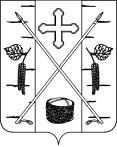 АДМИНИСТРАЦИЯ ПОСЕЛКА БЕРЕЗОВКАБЕРЕЗОВСКОГО РАЙОНА КРАСНОЯРСКОГО КРАЯПОСТАНОВЛЕНИЕ                                                    п. Березовка